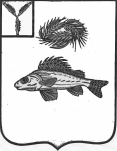 СОВЕТМУНИЦИПАЛЬНОГО ОБРАЗОВАНИЯ ГОРОД ЕРШОВЕРШОВСКОГО МУНИЦИПАЛЬНОГО РАЙОНАСАРАТОВСКОЙ ОБЛАСТИ(четвертого созыва)РЕШЕНИЕ от  28 августа  2019 года  №  15-89 Об  определении печатного издания в качествеисточника       официального     опубликованиямуниципальных       правовых     актов            В соответствии с Федеральным законом от 06.10.2003 №131-ФЗ «Об общих принципах организации местного самоуправления в Российской Федерации», ч. 3 ст. 46 Устава муниципального образования город Ершов, Совет муниципального образования город Ершов РЕШИЛ:       1. Определить, что официальным опубликованием муниципальных правовых актов муниципального образования город Ершов или соглашений, заключенных между органами местного самоуправления, признается первая публикация их полного текста в периодических печатных изданиях: «Вестник Совета муниципального образования город Ершов» или  в районной газете  «Степной край». 2. Настоящее решение вступает в силу со дня его официального опубликования.Глава муниципального образования                                                          А.А.Тихов     